Roasted Cauliflower and Leek Soup with pine nutsServes: 2 portions as a main or 4 portions as a starter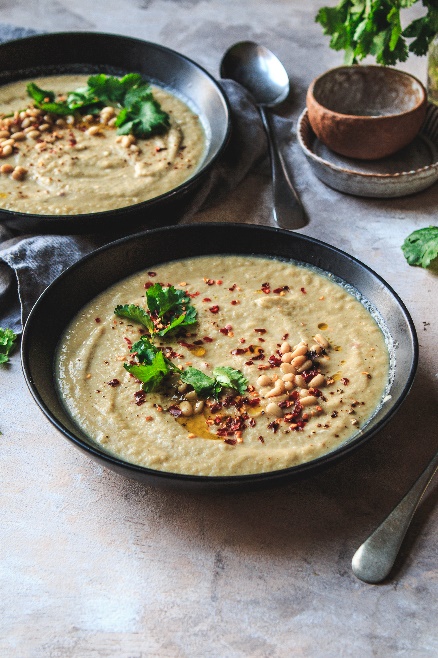 Ingredients:1 tbsp olive oil 1 medium cauliflower 5 cloves garlic2 large leeks1 litre vegetable stock1 tsp tamari (or soy sauce)1 tsp dried thyme½ tsp sagesalt to taste¼ tsp pepper To garnish:¼ tsp chilli flakes per portionDrizzle olive oilPinch saltPinch fresh parsley1 tsp toasted pine nutsMethod:Preheat the oven to 180ºCChop the cauliflower and leeks and roughly slice the garlic.  Place in a baking tray with 1 tbsp olive oil and a large pinch of salt, then roast for 25 minutesAdd the roasted vegetables to a saucepan with the vegetable stock, tamari, thyme, sage and pepper and bring to a simmer for around 5 minutesAdd to a food processor and pulse until you reach your preferred consistency (we’ve chosen a smooth creamy blend)Add back to the saucepan, check seasoning, then serve and garnish with the chilli flakes and herbs© Lucy Parker @lucy_and_lentils for The British Leek Growers’ Association (2019).  For more leek recipes visit www.britishleeks.co.uk.